Your recent request for information is replicated below, together with our response.As a freedom of information request, I am seeking information as to which canine breeds are used for different tasks within the police forces in the UK.
Specifically what breeds and how many of each breed do you use/ have for:
1. Search and Rescue
2. Detection
3. Apprehension
4. General Patrol Dogs
5. Other (please specify)The following tables detail all Police Scotland police dogs by breed and purpose:If you require any further assistance please contact us quoting the reference above.You can request a review of this response within the next 40 working days by email or by letter (Information Management - FOI, Police Scotland, Clyde Gateway, 2 French Street, Dalmarnock, G40 4EH).  Requests must include the reason for your dissatisfaction.If you remain dissatisfied following our review response, you can appeal to the Office of the Scottish Information Commissioner (OSIC) within 6 months - online, by email or by letter (OSIC, Kinburn Castle, Doubledykes Road, St Andrews, KY16 9DS).Following an OSIC appeal, you can appeal to the Court of Session on a point of law only. This response will be added to our Disclosure Log in seven days' time.Every effort has been taken to ensure our response is as accessible as possible. If you require this response to be provided in an alternative format, please let us know.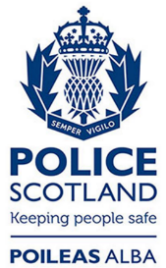 Freedom of Information ResponseOur reference:  FOI 23-2611Responded to:  02 November 2023Dogs in TrainingDogs in TrainingGerman Shepherd - GP2Malinois - GP8Dutch Herder - GP0German Shepherd/ Malinois cross - GP1Cocker - Drugs1Sprocker - EDD1Sprocker - Drugs1Springer - DEDD3Labrador - VR1Labrador - Drugs2Total20Active General Purpose DogsActive General Purpose DogsGerman Shepherd36Malinois18Dutch Herder4German Shepherd/ Malinois cross3Total 67Active Drugs/ Weapons/ Currency dogsActive Drugs/ Weapons/ Currency dogsCocker7Labrador4Springer16Sprocker5Total 32  Active Explosive Detection Dogs  Active Explosive Detection DogsCocker4Labrador4Springer2Sprocker1Total 11 Active Victim Recovery Dogs Active Victim Recovery DogsCocker2Labrador2Total 4